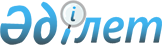 О внесении изменений и дополнения в некоторые решения Правительства Республики КазахстанПостановление Правительства Республики Казахстан от 28 января 2005 года N 73.
      В целях приведения некоторых решений Правительства в соответствие с действующим законодательством Правительство Республики Казахстан ПОСТАНОВЛЯЕТ: 
      1. Утвердить прилагаемые изменения и дополнение, которые вносятся в некоторые решения Правительства Республики Казахстан. 
      2. Настоящее постановление вступает в силу со дня подписания.  Изменения и дополнение, которые вносятся в некоторые решения
Правительства Республики Казахстан
      1. В постановлении Правительства Республики Казахстан от 9 апреля 1998 года N 306 "О дальнейшем сотрудничестве между Правительством Республики Казахстан и Межгосударственной телерадиокомпанией "Мир" (САПП Республики Казахстан, 1998 г., N 11, ст.84): 
      в пунктах 1, 3, 5, 6, слово "информации" заменить словами "культуры, информации и спорта"; 
      в пункте 2 слова "Рябченко Олега Григорьевича - первого вице-министра информации" заменить словами "Жоламана Рустема Кабидоллаулы - первого вице-министра культуры, информации и спорта". 
      2. Утратил силу постановлением Правительства РК от 17.09.2012 № 1207.

      3. (Утратил силу постановлением Правительства РК от 21 декабря 2007 г. N 1261 ). 


      4. В постановлении Правительства Республики Казахстан от 12 апреля 1999 года N 405 "О видах государственной собственности на государственные пакеты акций и государственные доли участия в организациях" (САПП Республики Казахстан, 1999 г., N 13, ст. 124): 
      в перечне акционерных обществ и хозяйственных товариществ, государственные пакеты акций и доли которых отнесены к республиканской собственности, утвержденном указанным постановлением: 
      в разделе "г. Астана": 
      в строке, порядковый номер 21-29, аббревиатуру "ОАО" заменить аббревиатурой "АО". 
      5. В постановлении Правительства Республики Казахстан от 27 мая 1999 года N 659 
      "О передаче прав по владению и пользованию государственными пакетами акций и государственными долями в организациях, находящихся в республиканской собственности": 
      в Перечне государственных пакетов акций и государственных долей участия в организациях республиканской собственности, право владения и пользования которыми передается отраслевым министерствам и иным государственным органам: 
      в разделе "Комитету информации и архивов Министерства культуры, информации и спорта Республики Казахстан": 
      в строке, порядковый номер 224-17, аббревиатуру "ОАО" заменить аббревиатурой "АО". 
      6. В постановлении Правительства Республики Казахстан от 24 апреля 2001 года N 545 "О мерах по реализации положений Конвенции, отменяющей требование легализации иностранных официальных документов (Гаага, 5 октября 1961 года)" (САПП Республики Казахстан, 2001 г., N 15, ст. 191): 
      в абзаце пятом пункта 2 слова "Комитет по управлению архивами и документацией Министерства культуры" заменить словами "Комитет информации и архивов Министерства культуры, информации и спорта". 
      7. В постановлении Правительства Республики Казахстан от 11 июня 2001 года N 797 
      "Об утверждении Программы развития архивного дела в Республике Казахстан на 2001-2005 годы" (САПП Республики Казахстан, 2001 г., N 21, ст. 268): 
      в пункте 2 после слова "культуры" дополнить словами ", информации и спорта"; 
      в Программе развития архивного дела в Республике Казахстан на 2001-2005 годы, утвержденной указанным постановлением: 
      в разделе 1 "Паспорт Программы развития архивного дела в Республике Казахстан на 2001-2005 годы": 
      строку "Исполнители основных мероприятий" изложить в следующей редакции: 
      "Исполнители основных мероприятий 
      Министерство культуры, информации и спорта Республики Казахстан. Комитет информации и архивов Министерства культуры, информации и спорта Республики Казахстан."; 
      в разделе 8 "План мероприятий по реализации Программы развития архивного дела в Республике Казахстан на 2001-2005 годы": 
      графу 4 "Ответственные за исполнение": 
      в строках, порядковые номера 9, 10, 11, 15, 16, 19, изложить в следующей редакции: 
      "Министерство культуры, информации и спорта Республики Казахстан, Комитет информации и архивов"; 
      в строках, порядковые номера 5, 12, 13, 17, 18, 20, изложить в следующей редакции: 
      "Комитет информации и архивов". 
      8. В постановлении Правительства Республики Казахстан от 29 декабря 2001 года N 1766 "Об утверждении Комплексной информационной программы по укреплению позитивного имиджа Вооруженных Сил Республики Казахстан и военной профессии на 2001-2005 годы" (САПП Республики Казахстан, 2001 г., N 49-50, ст. 594): 
      в пункте 3 слово "информации" заменить словами "культуры, информации и спорта"; 
      пункт 4 исключить; 
      в Комплексной информационной программе по укреплению позитивного имиджа Вооруженных Сил Республики Казахстан и военной профессии на 2001-2005 годы, утвержденной указанным постановлением: 
      в разделе 1 "Паспорт Программы": 
      в строке "Основные исполнители" слова "Агентство Республики Казахстан по чрезвычайным ситуациям" заменить словами "Министерство по чрезвычайным ситуациям Республики Казахстан"; 
      в разделе 9 "План мероприятий по реализации Программы": 
      в графе "Ответственные за реализацию": 
      в строках, порядковые номера 1, 6, 7, 9, 12, 13, 16, 20, 21, 23, 24, 26, аббревиатуру "АЧС" заменить аббревиатурой "МЧС"; 
      в строке, порядковый номер 14, аббревиатуры "АЧС" и "АТС" заменить аббревиатурами "МЧС" и "МКИС"; 
      в строке, порядковый номер 15, слово "Минкультуры" и аббревиатуру "АЧС" заменить соответственно аббревиатурами "МКИС" и "МЧС"; 
      в строке, порядковый номер 17, слово "Мининформ" заменить аббревиатурой "МКИС"; 
      в строках, порядковые номера 19, 22, 27, слово "Мининформ" и аббревиатуру "АЧС" заменить аббревиатурами "МКИС" и "МЧС"; 
      в строке, порядковый номер 25, слова "Мининформ, Минкультуры" заменить аббревиатурой "МКИС". 
      9. Утратил силу постановлением Правительства РК от 08.04.2022 № 199 (вводится в действие по истечении десяти календарных дней после дня его первого официального опубликования).

      10. Утратил силу постановлением Правительства РК от 29.04.2009 N 598. 


      11. В постановлении Правительства Республики Казахстан от 17 марта 2003 года N 253 "О Программе государственной поддержки неправительственных организаций Республики Казахстан на 2003-2005 годы" (САПП Республики Казахстан, 2003 г., N 11, ст. 126): 
      в пунктах 3, 4 слово "информации" заменить словами "культуры, информации и спорта"; 
      в Программе государственной поддержки неправительственных организаций Республики Казахстан на 2003-2005 годы, утвержденной указанным постановлением: 
      в подразделе 5.8. раздела 5 "Основные направления и механизм реализации Программы": 
      в абзаце третьем слова "общественного согласия" заменить словом "спорта"; 
      в разделе 8 "План мероприятий по реализации Программы": 
      в графе "Ответственные за исполнение": 
      в строках, порядковые номера 4, 7, 8, 10, 11, 12, 14, 15, 17, 18, 19, слово "Мининформ" заменить аббревиатурой "МКИС"; 
      в строках, порядковые номера 4, 14, аббревиатуры "АТурС" и "АМД", исключить; 
      в графе "Предполагаемые расходы": 
      в строках, порядковые номера 4, 15, слово "(Мининформ)" заменить аббревиатурой "(МКИС)"; 
      в разделе "Принятые сокращения": 
      строки "АМД - Агентство Республики Казахстан по миграции и демографии" и "АТурС - Агентство Республики Казахстан по туризму и спорту" исключить; 
      строку "Мининформ" изложить в следующей редакции: 
      "МКИС - Министерство культуры, информации и спорта Республики Казахстан". 
      12. (Утратил силу - постановлением Правительства РК от 26 июля 2007 года N 633 ). 

      13. (Утратил силу - постановлением Правительства РК от 15 ноября 2006 года N 1082 ). 

      14. (Утратил силу - постановлением Правительства РК от 5 декабря 2005 года N 1197 ) . 


      15. В постановлении Правительства Республики Казахстан от 24 февраля 2004 года N 219 "О Плане мероприятий Правительства Республики Казахстан по борьбе, предотвращению и профилактике преступлений по торговле людьми на 2004-2005 годы": 
      в Плане мероприятий Правительства Республики Казахстан по борьбе, предотвращению и профилактике преступлений по торговле людьми на 2004-2005 годы, утвержденном указанным постановлением: 
      в строке, порядковый номер 1, аббревиатуры "МИ" и "АТК" заменить аббревиатурами "МКИС" и "МФ"; 
      в строке, порядковый номер 5, аббревиатуру "АТК" заменить аббревиатурой "МФ"; 
      в строке, порядковый номер 13: 
      аббревиатуры "МИ", "АТК" и "АФП" заменить соответственно аббревиатурами "МКИС", "МФ" и "АБЭКП"; 
      аббревиатуру "АМД" исключить; 
      в "Примечание": 
      слова "АТК - Агентство таможенного контроля" исключить; 
      строки "МИ - Министерство информации" и "АФП - Агентство финансовой полиции" изложить в следующей редакции: 
      "МКИС - Министерство культуры, информации и спорта; 
      АБЭКП - Агентство по борьбе с экономической и коррупционной преступностью (финансовая полиция)". 
      16. Утратил силу постановлением Правительства РК от 23.09.2014 № 1003.


					© 2012. РГП на ПХВ «Институт законодательства и правовой информации Республики Казахстан» Министерства юстиции Республики Казахстан
				
Премьер-Министр  
Республики Казахстан  Утверждены
постановлением Правительства
Республики Казахстан
от 28 января 2005 года N 73